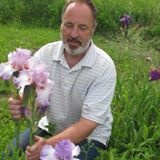 Olen lõpetanud Sagadi Looduskooli ja saanud loodusretkete läbiviija tunnistuse. Aednikuks õppinud Räpina Sovhoostehnikumis - aiandusagronoomi kutse. Töötan Eidapere koolis õpetajana.

Korraldan järgmisi matku:
1. Eidapere alevik - Mukre ehk Ellamaa raba - Selja mäed  - Võidula mõis 
2. Eidapere alevik, Lokuta küla - Lelle mõis
3. Eidapere alevik - Põrgu kraav - Taarikõnnu ehk Põrgu raba 
4. Eidapere alevik - Nõlvasoo ehk Järvakandi raba - Järvakandi alev
5. Eidapere Alevik - Vändra alev - Mädara linnus

Viin läbi loenguid:
1. Aianduse teemadel
2. Vaimsetel teemadel
3. Looduse teemadel